College of Engineering & Technology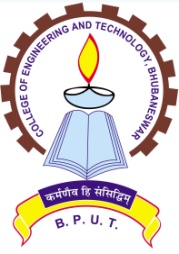 (A constituent college of Biju Patnaik University of Technology, Orissa)Techno Campus, Ghatikia,Mahalaxmi Vihar, Bhubaneswar -751029____________________________________________________________________________________No. 2993     /CET								Date :- 12 /08 /2017OFFICE ORDERThe following 162 students are provisionally allotted accommodation in Ladies Hostel KCHR inside the campus. They should come with two demand drafts amounting to(a) Rs.5330/- as Hostel Development Fee in favour of The Principal, CET, payable at Bhubaneswar and (b) Rs.10,500/- as Mess Advance in favour of the Superintendent, KCHR CET, payable at Bhubaneswar. They are required to occupy the hostel latest by 17th August, 2017 after which their seat in the ladies hostel will be forfeited and no further claim will be entertained. Also they are required to deposit the Xerox copies of Bank Challans for college admission along with two Demand Drafts amounting to Rs. 5330/- and 10,500/- as above. For more clarification, please contact the following officials of the KCHR, Ladies’ Hostel.The hostel admission will be conducted on the date of orientation from 2:30 P.M. to 5:00 P.M. Sd/-       PRINCIPALPROVISIONAL ALLOTMENT IN KALPANA CHAWLA HALL OF RESIDENCE, CET CAMPUSFOR THE SESSION 2017-18 (NEW ENTRANTS)Sl.No.Name of the StaffPhone No.1)Mrs. A.Dastidar, Warden98612302242)Mrs. M. Srivalli, Superintendent, KCHR96688667443Ms. J. Hansdah, Assistant Superintendent,  KCHR88755007784)Mrs. R. Dalai,Assistant Superintendent,  KCHR9439585643SR NOBRANCHNAME OF STUDENTCATEGORYALL INDIA RANK1MCAPRIYADARSHINI PRADHANST(W),F4202MCASWATI SNIGDHA BEHERAGE(W),F73MCASHEETAL SAHOOGE(W),F164MCAKAJAL SHAJIGE(W),F195MCAMOHARANA DEEKSHYA HARISHGE(W),F226MCA (LE)UJWAL BAISAKHGE(C)77Electrical Engineering (LE)RITIKA BEHERAGE(C),M678Electrical Engineering (LE)SUBHASHREE MALLICKGE(C),M699Civil Engineering(LE)SUSHREESANGITA GHADEIGE(C),M28510Civil Engineering(LE)SASMITA MOHANTYGE(C),M34711Instrumentation and Electronics Engineering(LE)SASWATI SAHOOGE(C),M35612Mechanical Engineering(LE)SUBHRA RAJ JYOTIGE(C),M37213Civil Engineering(LE)SUBHADRA OJHAGE(C),M41614Civil Engineering(LE)MONALISA DASGE(C),M45615Computer Science & Engineering(LE)SABITA MAJHIST58716Civil Engineering(LE)SUBHADRA SAHOOGE(C),M63517Civil Engineering(LE)PUSPANJALI SAHOOGE(C),M68618Civil Engineering(LE)BANITA PRADHANGE(C),M72919Civil Engineering(LE)ANANYA BARIKGE(C),M76220Instrumentation and Electronics Engineering(LE)KADAMBINI SAHOOGE(C),M87221Civil Engineering(LE)ANKITA SUBHADARSHINIGE(C),M99722Instrumentation and Electronics Engineering(LE)BIJAYLAXMI MISHRAGE(C),M116523Instrumentation and Electronics Engineering(LE)SEEMA SAHUGE(C),M205024Computer Science & Engineering(LE)IPSEETA PRUSTYGE(C),M235125Instrumentation and Electronics Engineering(LE)SUBHALAXMI TRIPATHYGE(C),M272426Instrumentation and Electronics Engineering(LE)HERMING XESSST278227Computer Science & Engineering(LE)JOGARUPA DHALLGE(C),M289928Computer Science & Engineering(LE)SWEPA MISHRA345629Textile Engineering(LE)PUJA MEHERGE(C),M358030Textile Engineering(LE)NEHA BHAGATGE(C),M410331Computer Science and EngineeringANANYAN XESSST(W),F24416632Civil EngineeringPRATIVA SABARST(W),F24544733Civil EngineeringSUPRABHA NAYAKST(W),F24823734Electrical EngineeringKUMARI MANISA GONDST(W),F31678335Electrical EngineeringHIMADRI MAJHIST(W),F33927736Civil EngineeringMANISHA NAYAKST(W),F34098837Electrical EngineeringVIOLET LAKRAST(W),F35544838Civil EngineeringRASHMITA NAIKST(W),F37289539Electrical EngineeringBABY SORENST(W),F42643340Electrical EngineeringGUDDIYARANI MARNDIST(W),F48660941Mechanical EngineeringKAJAL SABARST(W),F52310542Information TechnologyANKITA NAYAKST(W),F53010943Mechanical EngineeringSUCHITRA MARNDIST(W),F53816544Instrumentation and Electronics EngineeringSUPRABHA MINZST(W),F57173845Mechanical EngineeringBAISAKHI MURMUST(W),F58456546Electrical EngineeringSUSHREE SRADHANJALISC(W),F20649647Mechanical EngineeringPRIYANKA NAYAKSC(W),F22334548Information TechnologyMISS NIKISC(W),F22976749Civil EngineeringSONALI PRIYADARSHINISC(W),F23680650Civil EngineeringMADHUSMITA MAZUMDARSC(W),F25009151Civil EngineeringARCHITA BEHERASC(W),F25891652Electrical EngineeringMANISHA BEHERASC(W),F27718653Instrumentation and Electronics EngineeringBIDISHASAIMANTINI NAYAKSC(W),F28150354Instrumentation and Electronics EngineeringSRADHANJALI SETHYSC(W),F30456855Information TechnologySRUTI REKHA PRIYADARSHNISC(W),F33425456Computer Science and EngineeringANISHA AGARAWALGE(W),F2809457Mechanical EngineeringPRACHURYAGE(W),F3262958Electrical EngineeringJASPREET KAURGE(W),F4248759Mechanical EngineeringK SNEHA RANI ACHARYGE(W),F4447460Electrical EngineeringANCHAL PANDAGE(W),F4596961Computer Science and EngineeringMUSKAN KHEDIAGE(W),F4916862Computer Science and EngineeringRAJASHREE PARHIGE(W),F5591063Computer Science and EngineeringJIGYANSA DASGE(W),F5659664Electrical EngineeringDEEPLINA SABATGE(W),F6118165Computer Science and EngineeringURBASHI AGRAWALLAGE(W),F6212766Electrical EngineeringANISHA MANJHIGE(W),F6248867Mechanical EngineeringPRATHAMA PRIYADARSHINIGE(W),F6281968Computer Science and EngineeringISHANI EPSEETA PANDAGE(W),F6282169Electrical EngineeringSOFIA MOHANTYGE(W),F6444470Electrical EngineeringMUSKAN MISHRAGE(W),F6458871Instrumentation and Electronics EngineeringANKITA GIRIGE(W),F6983372Civil EngineeringSONALIKA BEHURAGE(W),F7300773Electrical EngineeringSWETA SUMAN DASGE(W),F7310974Information TechnologySHRAVANI MISHRAGE(W),F7325575Electrical EngineeringANANYA ROULGE(W),F7417576Electrical EngineeringRASHMI PRAVA HOTAGE(W),F7765677Bio Technology(SSC)PRATYASHA DASGE(W),F7957378Civil EngineeringROSHNEE PATNAIKGE(W),F8055379Electrical EngineeringIPSITA SAMALGE(W),F8347280Information TechnologyAPARNA ARUN KUMARGE(W),F8395781Electrical EngineeringASMITA JENAGE(W),F8463282Civil EngineeringSOUMYA PRIYADARSHINI SAHOOGE(W),F8523083Instrumentation and Electronics EngineeringALANKRITA MOHAPATRAGE(W),F9116484B. PLANBANDANA SATPATHYGE(W),F9153185Civil EngineeringAPARNA APARAJITAGE(W),F9340186Electrical EngineeringABHISHIKTA NAYAKES(W),F9341487Mechanical EngineeringANISHAA SAHOOGE(W),F9471088Instrumentation and Electronics EngineeringDIVISHA AYUSHI DASGE(W),F9662189Bio Technology(SSC)GURLEEN KAUR BAGGAGE(W),F9710590Information TechnologySHUBHANGI RAYGE(W),F9717891Information TechnologyPRAGYAN SATAPATHYGE(W),F9995992Mechanical EngineeringMANISHA DASGE(W),F9996493Information TechnologyISMEET KOUR CHHABDAGE(W),F10097494Instrumentation and Electronics EngineeringHRISHITA SINHAGE(W),F10235195Mechanical EngineeringSWARNALATA BEHERAGE(W),F10371296Mechanical EngineeringGEETANJALI JENAGE(W),F10408397Mechanical EngineeringAYENA MOHAPATRAGE(W),F10721398Mechanical EngineeringSWATI PRIYADARSHINIGE(W),F10756099Mechanical EngineeringSHREETA MOHANTYGE(W),F109545100Mechanical EngineeringJYOTISMITA MISHRAGE(W),F111278101Civil EngineeringRAJLAXMI DASGE(W),F112657102Mechanical EngineeringANKITA PATELGE(W),F112989103Instrumentation and Electronics EngineeringANUPREETA DASGE(W),F113108104Instrumentation and Electronics EngineeringSMRUTI SWAGATEEKAGE(W),F115064105Information TechnologyFARHEEN HUSSAINGE(W),F115184106Instrumentation and Electronics EngineeringPRIYANKA PATRAGE(W),F118815107Civil EngineeringANKITA DASHGE(W),F119526108Instrumentation and Electronics EngineeringSANJANA MOHAPATRAGE(W),F121188109Instrumentation and Electronics EngineeringSWETA PARNA DASGE(W),F121740110Mechanical EngineeringGAYATRI DASGE(W),F122850111Mechanical EngineeringSAGARIKA RAULGE(W),F122935112Information TechnologyTAPASMITA MISHRAGE(W),F123677113Mechanical EngineeringPRAJNA PARAMITA SAHOOGE(W),F124335114Mechanical EngineeringPALLAVI DASGE(W),F126081115Mechanical EngineeringSWETA KIRANGE(W),F129826116Civil EngineeringRAJALAXMI SATAPATHYGE(W),F133741117Civil EngineeringROJINA SAMALGE(W),F134658118Civil EngineeringNIBEDITA PATROGE(W),F135022119Civil EngineeringSUDESHNA PRIYADARSINIGE(W),F135050120Instrumentation and Electronics EngineeringSUBHANGI CHOUDHARYGE(W),F138357121Instrumentation and Electronics EngineeringSEEMA SAMALGE(W),F138723122Civil EngineeringDEVI DUTTA KHANDUALGE(W),F138885123Instrumentation and Electronics EngineeringMANISHA MAHARANAGE(W),F139522124Instrumentation and Electronics EngineeringP SANSKRUTI PRUSTYGE(W),F141514125Civil EngineeringPRATIKSHYA PARIDAGE(W),F141656126Civil EngineeringSUSHREE SNIGDHA DASGE(W),F143203127Instrumentation and Electronics EngineeringSMRUTI ACHARJYAGE(W),F148503128Instrumentation and Electronics EngineeringARPITA DASGE(W),F148537129Electrical EngineeringSASWATI JENAGC(W),F148784130Civil EngineeringRAMESWARI DEBANATHGE(W),F148794131Civil EngineeringSUBHASHREE PATTANAIKGE(W),F149273132Civil EngineeringGUDLI SAHUGE(W),F151893133Civil EngineeringADYASHA DASHGE(W),F154560134Mechanical EngineeringSASWATI DASHGC(W),F155808135Instrumentation and Electronics EngineeringISHI SACHANGE(W),F156450136Instrumentation and Electronics EngineeringABHILIPSA PRATYASHAGE(W),F157719137Civil EngineeringSWAGATIKA MOHARANAGE(W),F157819138Instrumentation and Electronics EngineeringNIKITA AGARWALLGE(W),F176328139Instrumentation and Electronics EngineeringSARITA SAHUGE(W),F177081140Instrumentation and Electronics EngineeringBARIK PRIYANKAGE(W),F180012141Instrumentation and Electronics EngineeringPREETY LENKAGE(W),F181973142Bio Technology(SSC)STITIPURNA PARIJAGE(W),F187151143B. PLANSWAYAMBHU PRITILAGNAGE(W),F188039144Bio Technology(SSC)SANJEETA PATNAIKGE(W),F193007145Computer Science and EngineeringHITENDRITA PANDAES(W),F195328146Bio Technology(SSC)TAPASWINI NAYAKGE(W),F195841147Bio Technology(SSC)RISIKRRISHNA DASGE(W),F206703148B. PLANSUDEEPTA ROUTGE(W),F213776149Civil EngineeringAISHWARYA DASGE(W),F217823150Computer Science and EngineeringMONALISHA MISHRAGE(W),F222735151Bio Technology(SSC)SUBHASHREE HOTAGE(W),F236457152B. PLANSMARAKI MOHANTYGE(W),F241421153Instrumentation and Electronics EngineeringANKITA JENAGC(W),F242058154Instrumentation and Electronics EngineeringANISHA NAYAKGC(W),F245837155Textile EngineeringSHRABANI SAGAREEKAGE(W),F247258156Textile EngineeringMADHURITA SAMANTARAYGE(W),F259666157Textile EngineeringPRITIMAYEE BISWALGE(W),F281926158B. PLANRAJASHREE DEWANGANGE(W),F303109159B. PLANKASTURI SWAINGE(W),F308620160B-ARCHKOMALINI PATRASC(C),F10578161B-ARCHANANYA KARGE(W),F8432162B-ARCHSUMANA RANAGE(W),F9316